MAZOWIECKA   UCZELNIA   PUBLICZNA   w   PŁOCKU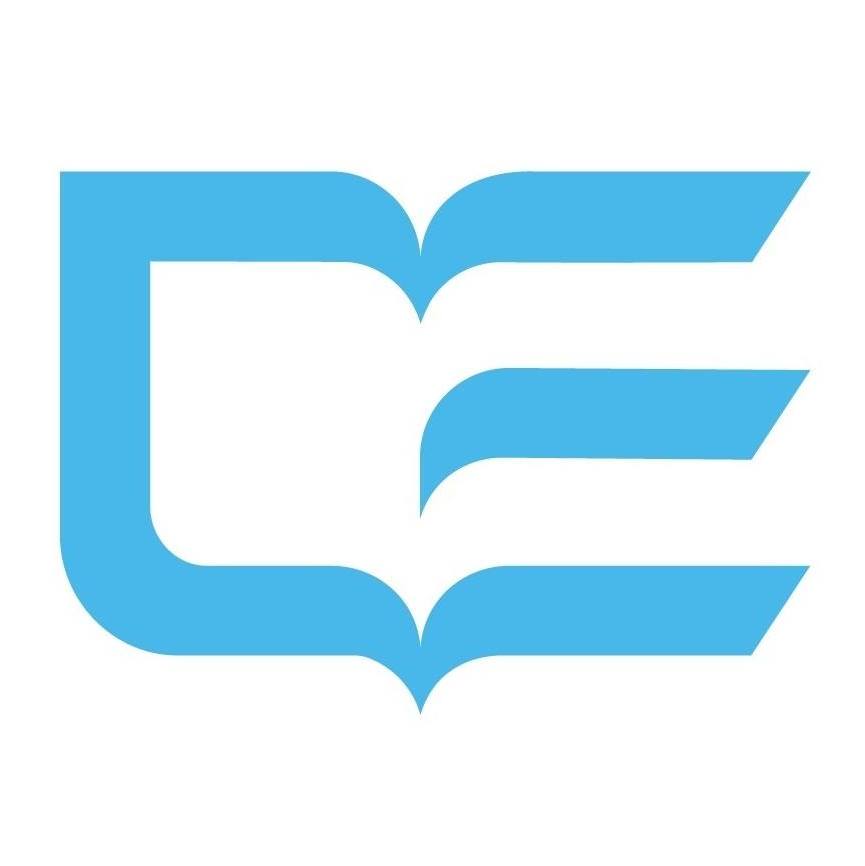 STRATEGIA  ROZWOJU WYDZIAŁU NAUK o ZDROWIU na lata 2021-2025WSTĘPStrategia Rozwoju Wydziału Nauk o Zdrowiu posiada charakter uszczegóławiający i wykonawczy Strategii Rozwoju Mazowieckiej Uczelni Publicznej w Płocku.  Określone w Strategii: misja, wizja, cele i działania na rzecz rozwoju Wydziału Nauk o Zdrowiu w perspektywie pięciu lat  pozwolą na zachowanie dotychczasowej tradycji kształcenia oraz na rozwój i  umocnienie roli znaczącego, dydaktycznego i naukowego ośrodka szkolnictwa wyższego w skali regionalnej i krajowej, a także rozpoznawalnego za granicą. Strategia jest jednocześnie dokumentem wskazującym interesariuszom wewnętrznym (pracownikom, studentom) i interesariuszom zewnętrznym działania, w realizację których mogą i  powinni się angażować, aby wspólnie zrealizować misję Wydziału i osiągnąć postawione cele.W Strategii Rozwoju Wydziału Nauk o Zdrowiu  na lata 2021–2025 określono cztery cele strategiczne: wysoka jakość kształcenia, rozwój działalności naukowo-badawczej, optymalizacja współpracy z otoczeniem społeczno-gospodarczym oraz efektywne zarządzanie Wydziałem. Osiągnięcie założonych celów strategicznych i operacyjnych będzie możliwe poprzez realizację określonych działań, w które będą zaangażowani wszyscy interesariusze wewnętrzni (pracownicy, studenci) i interesariusze zewnętrzni Wydziału. Strategia wyraża odpowiedzialność społeczności akademickiej i otoczenia społeczno-gospodarczego za wyższe wykształcenie młodego pokolenia oraz za poszukiwania naukowe służące człowiekowi.Misja WYDZIAŁ NAUK O ZDROWIU MISJA = „Człowiek najwyższym dobrem”Podmiotem działalności Wydziału Nauk o Zdrowiu są interesariusze wewnętrzni (studenci, nauczyciele akademiccy i pracownicy niebędący nauczycielami) oraz interesariusze zewnętrzni (kandydaci; absolwenci; pracodawcy; mieszkańcy regionu, kraju, Europy i świata; pacjenci; studenci 
i nauczyciele uczelni zagranicznych; przedstawiciele samorządów zawodowych; terytorialnych oraz in. osoby). studencidenciAnaliza SWOT I WIZJAWYDZIAŁ NAUK O ZDROWIU 1.  Jednostka organizacyjna Mazowieckiej Uczelni Publicznej w Płocku (zw. Mazowiecką) aktywnie 
      i efektywnie  uczestnicząca w realizacji Strategii Rozwoju Uczelni na lata 2021-2025, w tym jej 
       misji, wizji, celów  strategicznych i celów operacyjnych.2.   Jednostka Mazowieckiej  będąca nowoczesnym miejscem studiowania, pracy, nauki i rozwoju.3. Jednostka Mazowieckiej prowadząca atrakcyjne kierunku studiów wynikające z oczekiwań 
      młodzieży i  potrzeb rynku pracy.4.   Jednostka Mazowieckiej będąca liderem kształcenia profesjonalistów w dziedzinie nauk medycznych 
      i nauk o zdrowiu.5. Jednostka Mazowieckiej prowadząca badania  naukowe, upowszechniająca naukę oraz popularyzująca implementację dowodów naukowych do praktyki na zasadach Evidence Based Medicine i Evidence Based Practice Nursing.6.  Jednostka Mazowieckiej zintegrowana z otoczeniem społeczno-gospodarczym.7. Jednostka Mazowieckiej  współpracująca z ośrodkami akademickimi i ochrony zdrowia polskimi 
     oraz zagranicznymi.CELE STRATEGICZNE I OPERACYJNE (* zachowano numerację zgodną ze strategią Uczelni)Zadania służące realizacji celów operacyjnych i sposoby ich pomiaruMonitoring i ewaluacjaMonitoring i ewaluacja to istotne elementy realizacji Strategii. Tylko poprzez odpowiednie sposoby pozyskiwania danych, ich gromadzenia i przetwarzania, możliwe jest dokonywanie ocen przebiegu realizacji Strategii oraz, mając na uwadze jej perspektywę czasową, przeprowadzanie niezbędnych modyfikacji. Proces monitorowania realizacji Strategii będzie wykonywany przez cały czas jej obowiązywania, tj. od roku 2021 do roku 2025. W tym procesie będą uczestniczyli pracownicy Wydziału, których zadaniem będzie dostarczanie informacji, umożliwiających dokonywanie ocen przebiegu realizacji Strategii. Odpowiednie dane będą zbierane w okresach lat kalendarzowych oraz lat akademickich w nieprzekraczalnym terminie do dnia 31 października każdego roku. Zakres tematyczny procesu monitorowania dotyczyć będzie przebiegu realizacji celów operacyjnych w oparciu o powiązane z nimi kierunki działań, dla których określono mierniki/wskaźniki realizacji. W procesie tym będą zbierane dane ilościowe oraz niezbędne informacje o charakterze jakościowym. Załącznik do Strategii Rozwoju Wydziału Nauk o Zdrowiu Mazowieckiej Uczelni Publicznej na lata 2021-2025. Wykaz osób odpowiedzialnych za realizację poszczególnych celów operacyjnych wraz z przypisanymi im zadaniami.(S) MOCNE STRONY(W) SŁABE STRONY Wszechstronna oferta studiów pierwszego stopnia.Koncepcja i cele kształcenia zgodne ze Strategią Uczelni oraz z polityką jakości.Konstrukcja programów studiów na poszczególnych kierunkach zgodna z przepisami prawa, z obowiązującymi standardami kształcenia i potrzebami rynku pracy oraz wytycznymi instytucji certyfikujących.Metody kształcenia różnorodne, specyficzne, zapewniające osiągnięcie przez studentów wszystkich efektów uczenia się, w tym przygotowanie do działalności zawodowej.Jasno sprecyzowane kryteria rekrutacji na studia.Efekty uczenia się zgodne  z koncepcją, celami, profilem kształcenia, wskazanymi dyscyplinami oraz stanem praktyki zawodowej i potrzebami rynku pracy.Weryfikacja osiągnięcia przez studentów efektów uczenia się:- jednoznacznie sprecyzowane kryteria;- równe traktowanie studentów;- bezstronność, rzetelność i przejrzystość  procesu weryfikacji,- wiarygodność i porównywalność ocen;- wysoki stopień osiągania efektów uczenia się.Programy, sposób organizacji oraz miejsca realizacji praktyk zawodowych umożliwiają osiągnięcie przez studentów określonych efektów uczenia się i przygotowanie do realizacji zadań zawodowych.Zaliczanie poszczególnych semestrów i lat:- transparentne zasady zaliczania,- zróżnicowane i dostępne formy zaliczania.Dyplomowanie:- proces dyplomowania dostosowany do specyfiki kształcenia na poszczególnych kierunkach studiów,- osiągnięcie umiejętności praktycznych,- zgłaszanie najlepszych prac w konkursach uczelnianych. 12. Skuteczność w pozyskiwaniu środków zewnętrznych na                                     dodatkowe działania wspierające proces dydaktyczny. Liczebność kadry zapewniająca właściwy przebieg procesu kształcenia i osiągnięcia efektów uczenia się przez studentów:- wskaźnik dostępności dydaktycznej SSR na odpowiednim poziomie,- realizacja minimum 50%  zajęć przez nauczycieli i inne osoby zatrudnione w Uczelni jako podstawowym miejscu pracy.Dorobek:- szerokie kompetencje, wysokie kwalifikacje i doświadczenie związane z nauczanymi treściami w ramach poszczególnych przedmiotów.Rozwój i doskonalenie:- ustawiczne doskonalenie dydaktyczne kadry.  wspierane przez Wydział.Badania naukowe:- rozwój naukowy w zakresie prowadzonych badań naukowych uwzględniający zainteresowania naukowe studentów;- uzyskiwanie stopni i tytułów naukowych przez nauczycieli akademickich;- uzyskanie przez czasopismo Pielęgniarstwo w Opiece Długoterminowej  punktów MEiN.Infrastruktura i zasoby edukacyjne wykorzystywane w realizacji programu studiów:- dobra lokalizacja obiektów Wydziału;nowoczesna własna infrastruktura, dostosowana do poszczególnych kierunków studiów, zapewniająca osiągnięcie efektów uczenia się;- efektywna współpraca z podmiotami zewnętrznymi w zakresie wykorzystania infrastruktury w celu realizacji zajęć praktycznych i praktyk zawodowych;- skuteczność w pozyskiwaniu środków zewnętrznych na rozwój bazy dydaktycznej.Doskonalenie infrastruktury.Polityka jakości:- doskonalenie WSZJK z udziałem interesariuszy wewnętrznych i zewnętrznych,- pozytywne cykliczne oceny zewnętrzne,- wysokie oceny dokonywane przez studentów w ramach prowadzonych ankietyzacji,- rekomendowanie przez studentów Wydziału w środowisku lokalnym.Zarządzanie:- przejrzysty system zarządzania Wydziałem bazujący na współpracy zespołowej.Współpraca z otoczeniem społeczno-gospodarczym:- efektywna współpraca z otoczeniem społeczno-gospodarczym w zakresie: konstruowania programów studiów i ich realizacji, np. poprzez pozyskanie kadry realizującej praktyki zawodowe;- zatrudnianie absolwentów w wyniku współpracy z interesariuszami;- zaangażowanie studentów w realizację inicjatyw wynikających ze współpracy z otoczeniem.Umiędzynarodowienie:- mobilność nauczycieli i studentów w ramach ERASMUS+Wsparcie studentów:- wsparcie studentów w uczeniu się,- wsparcie otoczenia społeczno-gospodarczego,- dobra współpraca z samorządem studenckim- wsparcie naukowe,- indywidualne wsparcie w zakresie rozwoju osobistego,- wsparcie dla studentów z niepełnosprawnością,- motywatory materialne i niematerialne.Publiczny dostęp do informacji:- zapewniony publiczny dostęp do informacji w zakresie: programów studiów, warunków realizacji kształcenia, osiąganych rezultatów;- upowszechnianie informacji dotyczących działalności Wydziału.Mała oferta programów studiów uwzględniających przedmioty w języku angielskim.Mała liczba uruchomionych kursów i studiów podyplomowych. Niedostateczna obsługa informatyczna procesu kształcenia. Poziom wiedzy kandydatów na studentów.Mała liczba projektów dydaktycznych we współpracy krajowej i międzynarodowej. Struktura demograficzna nauczycieli posiadających stopnień naukowy doktora i doktora habilitowanego lub tytuł profesora.Uzależnienie od samodzielnej kadry naukowej z dużych ośrodków akademickich na niektórych kierunkach kształcenia.Rozpiętość kwalifikacyjna niektórych nauczycieli lub innych osób realizujących zajęcia (kwalifikacje a dorobek).Niewystarczająca znajomość języków obcych kadry dydaktycznej.Mała liczba publikacji wysoko punktowanych. Okresy projektowe UE uniemożliwiające wykorzystanie infrastruktury w celach komercyjnych.Szybka eksploatacja wyposażenia prezentacyjnego w salach dydaktycznych.Niepełna integracja systemów informatycznych.Brak zaplecza gastronomicznego dla studentów w budynku przy Pl. Dąbrowskiego 2 w Płocku.(O) SZANSE ROZWOJU(T) ZAGROŻENIAPonad dziesięcioletnia tradycja kształcenia. Rozpoznawalność Wydziału.Potrzeby i tendencje rynku pracy, tworzenie kierunków studiów w odpowiedzi na potrzeby rynku pracy.Podjęcie innych działań edukacyjnych w odpowiedzi na potrzeby rynku pracy.Profil praktyczny.Możliwość rozwoju i wykorzystania form kształcenia na odległość.Demografia.Rosnące zaangażowanie pracowników w działania badawczo-naukowe.Zatrudnianie przedstawicieli otoczenia gospodarczego do realizacji zajęć dydaktycznych. Jasne kryteria awansu.Doskonalenie bazy, jej wyposażenia i funkcjonalności.Utworzenie nowoczesnych dwóch Centr Symulacji Medycznych .Nowe technologie w nauczaniu.Baza własna umożliwiająca kształtowanie umiejętności praktycznych.Szeroka baza podmiotów umożliwiających kształcenie przez praktykę.Dobra lokalizacja budynków Wydziału.Polityka jakości:- doskonalenie WSZJK z uwzględnieniem standardów jakości kształcenia.Zarządzanie:- współpraca zespołowa.Współpraca z otoczeniem społeczno-gospodarczym:- zacieśnienie. UmiędzynarodowienieWsparcie studentów:- większe zaangażowanie studentów w działalność promocyjną 
i naukową.Sytuacja epidemiologiczna.Niż demograficzny i zmniejszenie się liczby studentów.Zmiany resortowych uwarunkowań prawnych bezpośrednio przed lub w trakcie trwania cyklu kształcenia. Brak okresów przejściowych na wprowadzenie resortowych uwarunkowań prawnych.Niejednoznaczność zapisów prawnych.Nierówne traktowanie  kierunków studiów w regulacjach prawnych. Zróżnicowanie kryteriów dla uczeni publicznych i  niepublicznych.Niewystarczające środki finansowe dla pozyskania specjalistów.Wysokie koszty utrzymania.Amortyzacja i zużycie.Zarządzanie:- niedostosowanie resortowego finansowania do rzeczywistych kosztów kształcenia,- brak  kompatybilności wskaźników: 1:13 (SSR) oraz minimum 50% zajęć realizowanych przez nauczycieli lub inne osoby zatrudnione w Uczelni jako podstawowym miejscu pracy. Niedostosowanie tych wskaźników do liczby godzin wymaganych standardami na określonych kierunkach studiów.Współpraca z otoczeniem społeczno-gospodarczym:- duża dynamika zmian potrzeb rynku pracy.Umiędzynarodowienie:- niejednoznaczność zapisów prawa w zakresie współpracy międzynarodowej i implementacji jej wyników do programów studiówCEL  GŁÓWNYKształcenie, Nauka, Praktyka, Współpraca -   z Ludźmi i dla Ludzi Działalność na rzecz społeczeństwa poprzez:Kształcenie /na najwyższym poziomie/  profesjonalistów w dziedzinie nauk medycznych i nauk 
o zdrowiu, wyposażonych w wiedzę, umiejętności i kompetencje społeczne oczekiwane przez społeczeństwo, rynek pracy oraz bazujące na aktualnej wiedzy, osiągnięciach technologicznych 
i dowodach naukowych.Uczestniczenie w wytyczaniu nowych kierunków rozwoju opieki zdrowotnej poprzez prowadzenie badań naukowych oraz wskazywanie możliwości implementowania aktualnej wiedzy i dowodów naukowych do systemu świadczeń zdrowotnych. Tworzenie przyjaznego, prorozwojowego, bezpiecznego i satysfakcjonującego środowiska akademickiego dla studentów i pracowników oraz budzącego zainteresowanie kandydatów na studia.Rozwijanie działalności dydaktycznej, naukowej i prospołecznej w ramach partnerstwa wewnątrzuczelnianego, regionalnego, krajowego i międzynarodowego.CELE  STRATEGICZNECELE  STRATEGICZNEWysoka jakość kształcenia   Wydział Nauk o Zdrowiu dążący do doskonałości w  jakości kształcenia w naukach medycznych i naukach o zdrowiuRozwój działalności naukowo-badawczej Wydział Nauk o Zdrowiu rozwijający działalność naukowo-badawczą w naukach medycznych i naukach o zdrowiuOptymalizacja współpracy z otoczeniem społeczno-gospodarczym. Wydział Nauk o Zdrowiu otwarty na otoczenie i  światEfektywne zarządzanie Wydziałem. Wydział Nauk o Zdrowiu  wspierający studentów, nauczycieli i in. pracowników oraz skuteczny w działaniu Wysoka jakość kształceniaWydział Nauk o Zdrowiu dążący do doskonałości w  jakości kształcenia w naukach medycznych i naukach o zdrowiuRozwój działalności naukowo-badawczej Wydział Nauk o Zdrowiu rozwijający działalność naukowo-badawczą w naukach medycznych i naukach o zdrowiuOptymalizacja współpracy z otoczeniem społeczno-gospodarczym Wydział Nauk o Zdrowiu otwarty na otoczenie i  światEfektywne zarządzanie WydziałemWydział Nauk o Zdrowiu  wspierający studentów, nauczycieli i in. pracowników oraz skuteczny w działaniu Wzrost atrakcyjności oferty dydaktycznejUatrakcyjnienie oferty  edukacyjnej  związanej z uczeniem się przez całe życie Rozwój kadry dydaktycznej Doskonalenie bazy dydaktycznej Wzrost skuteczności wewnętrznego systemu doskonalenia jakości kształcenia  
i budowanie kultury jakościWspomaganie rozwoju naukowego nauczycieli akademickich 3.1. Wzrost efektywności współpracy z dotychczasowymi partnerami i pozyskanie nowych3.2. Wymiana informacji w zakresie zapotrzebowania rynku pracy3.3. Zaangażowanie w podnoszenie konkurencyjności miasta i regionu3.5. Wzmocnienie więzi z absolwentami4.2.  Utrzymanie stabilności finansowej4.4. Doskonalenie procesu zarządzania finansami i zasobami ludzkimiCel operacyjnyDziałania Miernik/ Wskaźnik poziomu realizacjiPlanowana wartość wskaźnika/miernikaPlanowana wartość wskaźnika/miernikaPlanowana wartość wskaźnika/miernikaPlanowana wartość wskaźnika/miernikaPlanowana wartość wskaźnika/miernikaPlanowana wartość wskaźnika/miernikaCel operacyjnyDziałania Miernik/ Wskaźnik poziomu realizacji2020/20212021/20222022/20232023/20242024/2025Wartość na koniec okresuWysoka jakość kształceniaWysoka jakość kształceniaWysoka jakość kształceniaWysoka jakość kształceniaWysoka jakość kształceniaWysoka jakość kształceniaWysoka jakość kształceniaWysoka jakość kształceniaWysoka jakość kształcenia1.1.Wzrost atrakcyjności oferty dydaktycznej 1.1.1. Weryfikacja zasadności kontynuacji kształcenia na istniejących  kierunkach studiów: pierwszego stopnia, drugiego stopnia oraz jednolitych studiach magisterskichLiczba studentów na poszczególnych kierunkach1.1.Wzrost atrakcyjności oferty dydaktycznej 1.1.1. Weryfikacja zasadności kontynuacji kształcenia na istniejących  kierunkach studiów: pierwszego stopnia, drugiego stopnia oraz jednolitych studiach magisterskichLiczba i nazwy kierunków studiów utrzymanych1.1.Wzrost atrakcyjności oferty dydaktycznej 1.1.1. Weryfikacja zasadności kontynuacji kształcenia na istniejących  kierunkach studiów: pierwszego stopnia, drugiego stopnia oraz jednolitych studiach magisterskichLiczba i nazwy kierunków studiów zamkniętych1.1.Wzrost atrakcyjności oferty dydaktycznej 1.1.2. Weryfikacja zasadności uruchomienia nowych kierunków studiów: pierwszego stopnia, drugiego stopnia oraz jednolitych studiów magisterskichLiczba i nazwy nowych kierunków studiów1.1.2. Weryfikacja zasadności uruchomienia nowych kierunków studiów: pierwszego stopnia, drugiego stopnia oraz jednolitych studiów magisterskichLiczba i nazwy nowych kierunków studiów1.1.5. Poszerzenie oferty przedmiotów realizowanych w języku obcym (poza kierunkiem filologia) w ramach kierunku studiówLiczba przedmiotów prowadzonych w języku obcym (poza kierunkiem filologia) 1.2. Uatrakcyjnienie oferty  edukacyjnej  związanej z uczeniem się przez całe życie1.2.1.Analiza zasadności utrzymywania oferty studiów podyplomowych, specjalizacji, kursów i szkoleńLiczba uczestników na poszczególnych kierunkach studiów podyplomowych, specjalizacji, kursów i szkoleń1.2. Uatrakcyjnienie oferty  edukacyjnej  związanej z uczeniem się przez całe życie1.2.1.Analiza zasadności utrzymywania oferty studiów podyplomowych, specjalizacji, kursów i szkoleńLiczba ofert i nazw/dziedzin/zakresów  utrzymanych kierunków studiów podyplomowych, specjalizacji, kursów i szkoleń1.2. Uatrakcyjnienie oferty  edukacyjnej  związanej z uczeniem się przez całe życie1.2.1.Analiza zasadności utrzymywania oferty studiów podyplomowych, specjalizacji, kursów i szkoleńLiczba ofert i nazw/dziedzin/zakresów  zamkniętych kierunków studiów podyplomowych, specjalizacji, kursów i szkoleń1.2. Uatrakcyjnienie oferty  edukacyjnej  związanej z uczeniem się przez całe życie1.2.1.Analiza zasadności wprowadzenia nowych ofert studiów podyplomowych, specjalizacji,  kursów i szkoleńLiczba nowych ofert i nazw/dziedzin/zakresów  studiów podyplomowych, specjalizacji, kursów i szkoleńRozwój kadry dydaktycznej1.3.1.Doskonalenie  dydaktyczne  
 i merytoryczne nauczycieli akademickichLiczba ukończonych studiów podyplomowych, specjalizacji, kursów itp. Rozwój kadry dydaktycznej1.3.1.Doskonalenie  dydaktyczne  
 i merytoryczne nauczycieli akademickichUdział w konferencjachRozwój kadry dydaktycznej1.3.1.Doskonalenie  dydaktyczne  
 i merytoryczne nauczycieli akademickichLiczba nauczycieli posługujących się w zaawansowanym stopniu językiem obcymRozwój kadry dydaktycznej1.3.2.Rozwój naukowy nauczycieli akademickich zgodnie z kierunkami studiówLiczba publikacji zgodnych z nauczanymi treściami kształceniaRozwój kadry dydaktycznej1.3.3.Aktywizacja nauczycieli akademickich w ramach programu Erasmus+Liczba nauczycieli akademickich wyjeżdzających w ramach programu Erasmus+ Doskonalenie bazy dydaktycznej1.4.1.Ocena warunków lokalowych i wyposażenia w kontekście możliwości osiągania przez studentów efektów się Liczba specjalistycznych pracowni/laboratoriów edukacyjnych i ich wyposażenie  Doskonalenie bazy dydaktycznej1.4.1.Ocena warunków lokalowych i wyposażenia w kontekście możliwości osiągania przez studentów efektów się Liczba, rodzaj i  wartość inwestycji remontowo-budowlanychDoskonalenie bazy dydaktycznej1.4.1.Ocena warunków lokalowych i wyposażenia w kontekście możliwości osiągania przez studentów efektów się Liczba, rodzaj i wartość doposażenia w  sprzęt, oprogramowanie,  narzędzia i materiały unowocześniające proces dydaktycznyDoskonalenie bazy dydaktycznej1.4.2.Doskonalenie technik i narzędzi w procesie dydaktycznymLiczba przedmiotów realizowanych w specjalistycznych pracowniach/laboratoriach edukacyjnych wyposażonych w nowoczesne oprzyrządowanie wspomagające proces dydaktyczny Doskonalenie bazy dydaktycznej1.4.3.Wzbogacenie zasobów i aktualizacja księgozbioru bibliotecznegoLiczba i wartość  zakupionych pozycji literatury1.4.3.Wzbogacenie zasobów i aktualizacja księgozbioru bibliotecznegoLiczba i wartość  zakupionych pozycji literatury1.4.3.Wzbogacenie zasobów i aktualizacja księgozbioru bibliotecznegoLiczba i wartość prenumerowanych czasopism1.4.3.Wzbogacenie zasobów i aktualizacja księgozbioru bibliotecznegoLiczba i wartość  baz1.4.4. Monitorowanie dostępności uczelni dla studentów z niepełnosprawnością Wartość zakupionego sprzętu, oprogramowania i narzędzi wspomagających proces dydaktyczny studentów z niepełnosprawnością1.4.4. Monitorowanie dostępności uczelni dla studentów z niepełnosprawnością Wartość środków przeznaczonych na poprawę infrastruktury ograniczającej bariery architektoniczne dla studentów z niepełnosprawnością1.5.Wzrost skuteczności wewnętrznego systemu zapewnienia jakości kształcenia  
i budowanie kultury jakości1.5.1.Dokonywanie systematycznej oceny efektywności wydziałowego systemu zapewniania jakości kształcenia i wykorzystywanie jej wyników do doskonalenia polityki jakości.Wyniki analiz1.5.Wzrost skuteczności wewnętrznego systemu zapewnienia jakości kształcenia  
i budowanie kultury jakościCzęstotliwość weryfikacji programów w analizowanym zakresie i ich wyniki1.5.Wzrost skuteczności wewnętrznego systemu zapewnienia jakości kształcenia  
i budowanie kultury jakości1.5.3. Wdrażanie nowoczesnych metod dydaktycznych Wyniki analizy wdrożonych nowoczesnych metod dydaktycznych 1.5.Wzrost skuteczności wewnętrznego systemu zapewnienia jakości kształcenia  
i budowanie kultury jakości1.5.4.Pozyskiwanie nowych zagranicznych uczelni partnerskichLiczba nowych umów bilateralnych1.5.Wzrost skuteczności wewnętrznego systemu zapewnienia jakości kształcenia  
i budowanie kultury jakości1.5.5.Aktywizacja studentów 
w ramach programu   Erasmus+  lub in. programów międzynarodowych Liczba studentów wyjeżdzających 
w ramach współpracy międzynarodowej1.5.Wzrost skuteczności wewnętrznego systemu zapewnienia jakości kształcenia  
i budowanie kultury jakości1.5.5.Aktywizacja studentów 
w ramach programu   Erasmus+  lub in. programów międzynarodowych Liczba studentów przyjeżdzających 
z zagranicy 1.5.Wzrost skuteczności wewnętrznego systemu zapewnienia jakości kształcenia  
i budowanie kultury jakości1.5.6.Wspieranie działalności naukowej studentów i studenckich kół naukowychLiczba działających studenckich kół naukowych1.5.Wzrost skuteczności wewnętrznego systemu zapewnienia jakości kształcenia  
i budowanie kultury jakości1.5.6.Wspieranie działalności naukowej studentów i studenckich kół naukowychLiczba studentów działających w SKN1.5.Wzrost skuteczności wewnętrznego systemu zapewnienia jakości kształcenia  
i budowanie kultury jakości1.5.6.Wspieranie działalności naukowej studentów i studenckich kół naukowychInicjatywy SKN1.5.Wzrost skuteczności wewnętrznego systemu zapewnienia jakości kształcenia  
i budowanie kultury jakości1.5.7. Rozwijanie i dostosowywanie do potrzeb studentów systemu pomocy materialnejLiczba studentów objętych wsparciem 1.5.Wzrost skuteczności wewnętrznego systemu zapewnienia jakości kształcenia  
i budowanie kultury jakości1.5.7. Rozwijanie i dostosowywanie do potrzeb studentów systemu pomocy materialnejRodzaj i wartość udzielonej pomocy materialnejRozwój działalności naukowo-badawczejRozwój działalności naukowo-badawczejRozwój działalności naukowo-badawczejRozwój działalności naukowo-badawczejRozwój działalności naukowo-badawczejRozwój działalności naukowo-badawczejRozwój działalności naukowo-badawczejRozwój działalności naukowo-badawczejRozwój działalności naukowo-badawczej2.1. Wspomaganie rozwoju naukowego nauczycieli akademickich2.1.1. Doskonalenie umiejętności naukowych i badawczych nauczycieli akademickichLiczba szkoleń doskonalących umiejętności  badawcze i naukowe2.1. Wspomaganie rozwoju naukowego nauczycieli akademickich2.1.2. Rozwój bazy badawczejLiczba badań przeprowadzonych  z wykorzystaniem bazy Uczelni2.1. Wspomaganie rozwoju naukowego nauczycieli akademickich2.1.3. Działalność kolegiów, katedr i zakładów zorientowana na wsparcie rozwoju naukowego pracownikówLiczba inicjatyw  naukowych podejmowanych przez kolegia, katedry i zakłady2.1. Wspomaganie rozwoju naukowego nauczycieli akademickich2.1.4. Zapewnienie sprzyjających warunków organizacyjnych i finansowych  w procesie uzyskiwania tytułów i stopni naukowych nauczycieli akademickich Liczba osób, które uzyskały stopień naukowy doktora, doktora habilitowanego i tytuł profesora.2.1. Wspomaganie rozwoju naukowego nauczycieli akademickich2.1.4. Zapewnienie sprzyjających warunków organizacyjnych i finansowych  w procesie uzyskiwania tytułów i stopni naukowych nauczycieli akademickich Liczba osób, które uzyskały  dofinansowanie do postępowań awansowych. 2.1. Wspomaganie rozwoju naukowego nauczycieli akademickich2.1.5. Organizowanie konferencji i sympozjów naukowych Liczba konferencji i sympozjów  naukowych zorganizowanych samodzielnie przez jednostki uczelni2.1. Wspomaganie rozwoju naukowego nauczycieli akademickich2.1.5. Organizowanie konferencji i sympozjów naukowych Liczba konferencji i sympozjów  naukowych zorganizowanych we współpracy z innymi podmiotami.2.1. Wspomaganie rozwoju naukowego nauczycieli akademickich2.1.6. Zapewnienie wsparcia finansowego pracownikom uczestniczącym w konferencjach i sympozjach naukowychLiczba osób uczestniczących w konferencjach i sympozjach naukowych2.1. Wspomaganie rozwoju naukowego nauczycieli akademickich2.1.6. Zapewnienie wsparcia finansowego pracownikom uczestniczącym w konferencjach i sympozjach naukowychLiczba dofinansowanych udziałów w konferencjach i sympozjach naukowych2.1. Wspomaganie rozwoju naukowego nauczycieli akademickich2.1.7. Zapewnienie wsparcia finansowego w procesie publikacyjnymLiczba dofinansowanych tłumaczeń , publikacji artykułów, rozdziałów i monografiiOptymalizacja współpracy z otoczeniem społeczno-gospodarczymOptymalizacja współpracy z otoczeniem społeczno-gospodarczymOptymalizacja współpracy z otoczeniem społeczno-gospodarczymOptymalizacja współpracy z otoczeniem społeczno-gospodarczymOptymalizacja współpracy z otoczeniem społeczno-gospodarczymOptymalizacja współpracy z otoczeniem społeczno-gospodarczymOptymalizacja współpracy z otoczeniem społeczno-gospodarczymOptymalizacja współpracy z otoczeniem społeczno-gospodarczymOptymalizacja współpracy z otoczeniem społeczno-gospodarczym3.1.Wzrost efektywności współpracy z dotychczasowymi partnerami i pozyskanie nowych3.1.1. Systematyzacja działań w obszarze współpracy z interesariuszami zewnętrznymi w zakresie doskonalenia istniejących i tworzenia nowych kierunków i programów studiówWnioski z weryfikacji procedur dotyczących współpracy z otoczeniem 3.1.Wzrost efektywności współpracy z dotychczasowymi partnerami i pozyskanie nowych3.1.1. Systematyzacja działań w obszarze współpracy z interesariuszami zewnętrznymi w zakresie doskonalenia istniejących i tworzenia nowych kierunków i programów studiówLiczba programów studiów poddanych analizie interesariuszy zewnętrznych3.1.Wzrost efektywności współpracy z dotychczasowymi partnerami i pozyskanie nowych3.1.2. Wyselekcjonowanie kierunków studiów i potencjalnych partnerów oraz podjęcie działań zmierzających do uruchomienia studiów dualnych Wykaz potencjalnych kierunków studiów, które mogą być realizowane w ramach studiów dualnych 3.1.Wzrost efektywności współpracy z dotychczasowymi partnerami i pozyskanie nowych3.1.2. Wyselekcjonowanie kierunków studiów i potencjalnych partnerów oraz podjęcie działań zmierzających do uruchomienia studiów dualnych Wykaz potencjalnych partnerów3.1.Wzrost efektywności współpracy z dotychczasowymi partnerami i pozyskanie nowych3.1.2. Wyselekcjonowanie kierunków studiów i potencjalnych partnerów oraz podjęcie działań zmierzających do uruchomienia studiów dualnych Liczba parterów, z którymi podjęto współpracę3.1.Wzrost efektywności współpracy z dotychczasowymi partnerami i pozyskanie nowych3.1.2. Wyselekcjonowanie kierunków studiów i potencjalnych partnerów oraz podjęcie działań zmierzających do uruchomienia studiów dualnych Liczba utworzonych studiów dualnych  3.1.Wzrost efektywności współpracy z dotychczasowymi partnerami i pozyskanie nowych3.1.3. Rozwój współpracy w zakresie realizacji zajęć praktycznych, praktyk zawodowych i staży  Liczba podpisanych umów na realizację zajęć praktycznych, praktyk zawodowych i staży 3.1.Wzrost efektywności współpracy z dotychczasowymi partnerami i pozyskanie nowych3.1.3. Rozwój współpracy w zakresie realizacji zajęć praktycznych, praktyk zawodowych i staży  Liczba studentów biorących udział zajęć praktycznych, praktykach zawodowych i stażach3.1.Wzrost efektywności współpracy z dotychczasowymi partnerami i pozyskanie nowych3.1.4. Organizacja wspólnych przedsięwzięć o charakterze naukowym, społecznym, kulturalnym etc. Liczba i zakres przedsięwzięć 3.1.Wzrost efektywności współpracy z dotychczasowymi partnerami i pozyskanie nowych3.1.5. Zaangażowanie pracowników prowadzących działania dydaktyczne i/lub naukowo-badawcze w praktykę społeczną i gospodarczą Liczba i zakres podjętych działań3.1.Wzrost efektywności współpracy z dotychczasowymi partnerami i pozyskanie nowych3.1.6. Zaangażowanie kadry Uczelni w charakterze eksperckim  Liczba i zakres inicjatyw z zaangażowaniem kadry Uczelni w charakterze eksperckim  3.1.10. Pozyskiwanie opinii pracodawców i absolwentów odnośnie ich sytuacji zawodowej   Liczba i zakres konsultacji i ankietyzacji 3.2. Wymiana informacji w zakresie zapotrzebowania rynku pracy3.2.1. Ustalenie we współpracy z podmiotami zewnętrznymi struktury zapotrzebowania na pracowników o określonych kwalifikacjach Wyniki analiz3.2. Wymiana informacji w zakresie zapotrzebowania rynku pracy3.2.2. Ustalenie we współpracy z pracodawcami zestawu wymagań odnośnie określonych kompetencji (np. w zakresie języków obcych czy technologii ICT)Wyniki analiz3.3. Zaangażowanie w podnoszenie konkurencyjności miasta i regionu3.3.1. Współpraca z władzami miasta i regionu na rzecz rozwoju ich funkcji akademickiejLiczba i zakres podjętych inicjatyw3.3. Zaangażowanie w podnoszenie konkurencyjności miasta i regionu3.3.2. Współpraca w zakresie działań promocyjnychLiczba i zakres podjętych inicjatyw3.5. Wzmocnienie więzi z absolwentami3.5.1 Utworzenie systemu umożliwiającego kontakt z absolwentemSkonstruowanie systemu 3.5. Wzmocnienie więzi z absolwentami3.5.1 Utworzenie systemu umożliwiającego kontakt z absolwentemOcena funkcjonalności i weryfikacja systemu3.5. Wzmocnienie więzi z absolwentami3.5.2. Utworzenie skutecznej metody monitorowania losów absolwentówSkonstruowanie systemu 3.5. Wzmocnienie więzi z absolwentami3.5.2. Utworzenie skutecznej metody monitorowania losów absolwentówOcena funkcjonalności i weryfikacja systemu3.5. Wzmocnienie więzi z absolwentami3.5.3. Zatrudnianie najlepszych absolwentów Liczba zatrudnionych 3.5. Wzmocnienie więzi z absolwentami3.5.4. Angażowanie absolwentów w działalność WydziałuLiczba i zakres przedsięwzięć3.5. Wzmocnienie więzi z absolwentami3.5.5. Tworzenie zachęt do dalszego kształcenia w ramach oferty WydziałuLiczba i zakres utworzonych narzędzi/zachęt 3.5. Wzmocnienie więzi z absolwentami3.5.5. Tworzenie zachęt do dalszego kształcenia w ramach oferty WydziałuLiczba osób korzystających z narzędzi/zachętEfektywne zarządzanie WydziałemEfektywne zarządzanie WydziałemEfektywne zarządzanie WydziałemEfektywne zarządzanie WydziałemEfektywne zarządzanie WydziałemEfektywne zarządzanie WydziałemEfektywne zarządzanie WydziałemEfektywne zarządzanie WydziałemEfektywne zarządzanie Wydziałem4.2. Utrzymanie stabilności finansowej4.2.1. Optymalizacja zatrudnienia nauczycieli akademickich Struktura zatrudnienia w etatach w porównaniu do lat poprzednich 4.2. Utrzymanie stabilności finansowej4.2.1. Optymalizacja zatrudnienia nauczycieli akademickich Wartość wskaźnika SSR i jego interpretacja (1:13)4.2. Utrzymanie stabilności finansowej4.2.1. Optymalizacja zatrudnienia nauczycieli akademickich Wskaźnik 50% w odniesieniu do nauczycieli zatrudnionych na podstawowym miejscu pracy4.4. Doskonalenie procesu zarządzania finansami i zasobami ludzkimi4.4.1.Podnoszenie kwalifikacji pracowników (kursy, szkolenia, studia podyplomowe)Liczba osób, które uczestniczyły w podnoszeniu kwalifikacji zawodowych i/lub podejmowały indywidualną aktywność w tym zakresie KODStanowiskoDDziekan WydziałuPProdziekan Wydziału RPDRada Programowo-DydaktycznaKZKierownicy ZakładówKDKierownik DziekanatuKEKoordynator w zakresie Erasmus +, Koordynator WydziałowyPJKPrzedstawiciel/e ds. jakości kształceniaOPZOpiekunowie studenckich praktyk zawodowychSSWStarostowie i przedstawiciele poszczególnych kierunków studiów na WydzialeWWykładowcyBSPZKBiuro Studenckich Praktyk Zawodowych i KarierKZPiPZKoordynator Zajęć Praktycznych i Praktyk ZawodowychRIRada InteresariuszyCel operacyjnyDziałania Miernik/ Wskaźnik poziomu realizacjiOsoby odpowiedzialne1.1.Wzrost atrakcyjności oferty dydaktycznej 1.1.1. Weryfikacja zasadności kontynuacji kształcenia na istniejących  kierunkach studiów: pierwszego stopnia, drugiego stopnia oraz jednolitych studiach magisterskichLiczba studentów na poszczególnych kierunkachD, P, KD, PJK, RI1.1.Wzrost atrakcyjności oferty dydaktycznej 1.1.1. Weryfikacja zasadności kontynuacji kształcenia na istniejących  kierunkach studiów: pierwszego stopnia, drugiego stopnia oraz jednolitych studiach magisterskichLiczba i nazwy kierunków studiów utrzymanychD, P, KD, PJK, RI1.1.Wzrost atrakcyjności oferty dydaktycznej 1.1.1. Weryfikacja zasadności kontynuacji kształcenia na istniejących  kierunkach studiów: pierwszego stopnia, drugiego stopnia oraz jednolitych studiach magisterskichLiczba i nazwy kierunków studiów zamkniętychD, P, KD, PJK, RI1.1.Wzrost atrakcyjności oferty dydaktycznej 1.1.2. Weryfikacja zasadności uruchomienia nowych kierunków studiów: pierwszego stopnia, drugiego stopnia oraz jednolitych studiów magisterskichLiczba i nazwy nowych kierunków studiówD, P, KD, PJK, RI1.1.2. Weryfikacja zasadności uruchomienia nowych kierunków studiów: pierwszego stopnia, drugiego stopnia oraz jednolitych studiów magisterskichLiczba i nazwy nowych kierunków studiówD, P, KD, PJK, RI1.1.5. Poszerzenie oferty przedmiotów realizowanych w języku obcym (poza kierunkiem filologia) w ramach kierunku studiówLiczba przedmiotów prowadzonych w języku obcym (poza kierunkiem filologia) D, P, KD, PJK, RI1.2. Uatrakcyjnienie oferty  edukacyjnej  związanej z uczeniem się przez całe życie1.2.1.Analiza zasadności utrzymywania oferty studiów podyplomowych, specjalizacji, kursów i szkoleńLiczba uczestników na poszczególnych kierunkach studiów podyplomowych, specjalizacji, kursów i szkoleńD, P, KD, BSPZK, KZPIPZ, PJK, RI1.2. Uatrakcyjnienie oferty  edukacyjnej  związanej z uczeniem się przez całe życie1.2.1.Analiza zasadności utrzymywania oferty studiów podyplomowych, specjalizacji, kursów i szkoleńLiczba ofert i nazw/dziedzin/zakresów  utrzymanych kierunkach studiów podyplomowych, specjalizacji, kursów i szkoleńD, P, KD, BSPZK, KZPIPZ, PJK, RI1.2. Uatrakcyjnienie oferty  edukacyjnej  związanej z uczeniem się przez całe życie1.2.1.Analiza zasadności utrzymywania oferty studiów podyplomowych, specjalizacji, kursów i szkoleńLiczba ofert i nazw/dziedzin/zakresów  zamkniętych kierunkach studiów podyplomowych, specjalizacji, kursów i szkoleńD, P, KD, BSPZK, KZPIPZ, PJK, RI1.2. Uatrakcyjnienie oferty  edukacyjnej  związanej z uczeniem się przez całe życie1.2.1.Analiza zasadności wprowadzenia nowych ofert studiów podyplomowych, specjalizacji,  kursów i szkoleńLiczba nowych ofert i nazw/dziedzin/zakresów  studiów podyplomowych, specjalizacji, kursów i szkoleńD, P, KD, BSPZK, KZPIPZ, PJK, RIRozwój kadry dydaktycznej1.3.1.Doskonalenie  dydaktyczne  
 i merytoryczne nauczycieli akademickichLiczba ukończonych studiów podyplomowych, specjalizacji, kursów itp. D, P, KZ, PJK, RIRozwój kadry dydaktycznej1.3.1.Doskonalenie  dydaktyczne  
 i merytoryczne nauczycieli akademickichUdział w konferencjachD, P, KZ, PJK, RIRozwój kadry dydaktycznej1.3.1.Doskonalenie  dydaktyczne  
 i merytoryczne nauczycieli akademickichLiczba nauczycieli posługujących się w zaawansowanym stopniu językiem obcymD, P, KZ, RIRozwój kadry dydaktycznej1.3.2.Rozwój naukowy nauczycieli akademickich zgodnie z kierunkami studiówLiczba publikacji zgodnych z nauczanymi treściami kształceniaD, P, KZ, RIRozwój kadry dydaktycznej1.3.3.Aktywizacja nauczycieli akademickich w ramach programu Erasmus+Liczba nauczycieli akademickich wyjeżdzających w ramach programu Erasmus+ P, D, KD, KEDoskonalenie bazy dydaktycznej1.4.1.Ocena warunków lokalowych i wyposażenia w kontekście możliwości osiągania przez studentów efektów się Liczba specjalistycznych pracowni/laboratoriów edukacyjnych i ich wyposażenie  D, P, KZ, PJK, RIDoskonalenie bazy dydaktycznej1.4.1.Ocena warunków lokalowych i wyposażenia w kontekście możliwości osiągania przez studentów efektów się Liczba, rodzaj i  wartość inwestycji remontowo-budowlanychD, P, KZ, PJK, RIDoskonalenie bazy dydaktycznej1.4.1.Ocena warunków lokalowych i wyposażenia w kontekście możliwości osiągania przez studentów efektów się Liczba, rodzaj i wartość doposażenia w  sprzęt, oprogramowanie,  narzędzia i materiały unowocześniające proces dydaktycznyD, P, KZ, PJK, RIDoskonalenie bazy dydaktycznej1.4.2.Doskonalenie technik i narzędzi w procesie dydaktycznymLiczba przedmiotów realizowanych w specjalistycznych pracowniach/laboratoriach edukacyjnych wyposażonych w nowoczesne oprzyrządowanie wspomagające proces dydaktyczny D, P, KZ,Doskonalenie bazy dydaktycznej1.4.3.Wzbogacenie zasobów i aktualizacja księgozbioru bibliotecznegoLiczba i wartość  zakupionych pozycji literaturyD, P, KZ,1.4.3.Wzbogacenie zasobów i aktualizacja księgozbioru bibliotecznegoLiczba i wartość  zakupionych pozycji literaturyD, P, KZ,1.4.3.Wzbogacenie zasobów i aktualizacja księgozbioru bibliotecznegoLiczba i wartość prenumerowanych czasopismD, P, KZ, PJK, RI1.4.3.Wzbogacenie zasobów i aktualizacja księgozbioru bibliotecznegoLiczba i wartość  bazD, P, KZ, PJK, RI1.4.4. Monitorowanie dostępności uczelni dla studentów z niepełnosprawnością Wartość zakupionego sprzętu, oprogramowania i narzędzi wspomagających proces dydaktyczny studentów z niepełnosprawnościąD, P, KZ, PJK, RI1.4.4. Monitorowanie dostępności uczelni dla studentów z niepełnosprawnością Wartość środków przeznaczonych na poprawę infrastruktury ograniczającej bariery architektoniczne dla studentów z niepełnosprawnościąD, P, KZ, PJK, RI1.5.Wzrost skuteczności wewnętrznego systemu zapewnienia jakości kształcenia  
i budowanie kultury jakości1.5.1.Dokonywanie systematycznej oceny efektywności wewnętrznego systemu zapewniania jakości kształcenia i wykorzystywanie jej wyników do doskonalenia polityki jakości.Wyniki analizD, P, KZ, PJK, RI1.5.Wzrost skuteczności wewnętrznego systemu zapewnienia jakości kształcenia  
i budowanie kultury jakościCzęstotliwość weryfikacji programów w analizowanym zakresie i ich wynikiD, P, KZ, PJK, RI1.5.Wzrost skuteczności wewnętrznego systemu zapewnienia jakości kształcenia  
i budowanie kultury jakości1.5.3. Wdrażanie nowoczesnych metod dydaktycznych Wyniki analizy wdrożonych nowoczesnych metod dydaktycznych D, P, KZ, PJK, RI1.5.Wzrost skuteczności wewnętrznego systemu zapewnienia jakości kształcenia  
i budowanie kultury jakości1.5.4.Pozyskiwanie nowych zagranicznych uczelni partnerskichLiczba nowych umów bilateralnychD, P, KZ, KE1.5.Wzrost skuteczności wewnętrznego systemu zapewnienia jakości kształcenia  
i budowanie kultury jakości1.5.5.Aktywizacja studentów 
w ramach programu   Erasmus+  lub in. programów międzynarodowych Liczba studentów wyjeżdzających 
w ramach współpracy międzynarodowejD, P, KZ, KE1.5.Wzrost skuteczności wewnętrznego systemu zapewnienia jakości kształcenia  
i budowanie kultury jakości1.5.5.Aktywizacja studentów 
w ramach programu   Erasmus+  lub in. programów międzynarodowych Liczba studentów przyjeżdzających 
z zagranicy D, P, KZ, KE1.5.Wzrost skuteczności wewnętrznego systemu zapewnienia jakości kształcenia  
i budowanie kultury jakości1.5.6.Wspieranie działalności naukowej studentów i studenckich kół naukowychLiczba działających studenckich kół naukowychD, P, KZ, PJK, RI1.5.Wzrost skuteczności wewnętrznego systemu zapewnienia jakości kształcenia  
i budowanie kultury jakości1.5.6.Wspieranie działalności naukowej studentów i studenckich kół naukowychLiczba studentów działających w SKND, P, KZ, PJK, RI1.5.Wzrost skuteczności wewnętrznego systemu zapewnienia jakości kształcenia  
i budowanie kultury jakości1.5.6.Wspieranie działalności naukowej studentów i studenckich kół naukowychInicjatywy SKND, P, KZ, PJK, RI1.5.Wzrost skuteczności wewnętrznego systemu zapewnienia jakości kształcenia  
i budowanie kultury jakości1.5.7. Rozwijanie i dostosowywanie do potrzeb studentów systemu pomocy materialnejLiczba studentów objętych wsparciem D, P, KZ, PJK, RI1.5.Wzrost skuteczności wewnętrznego systemu zapewnienia jakości kształcenia  
i budowanie kultury jakości1.5.7. Rozwijanie i dostosowywanie do potrzeb studentów systemu pomocy materialnejRodzaj i wartość udzielonej pomocy materialnejD, P, KZ, PJK, RI2.1. Wspomaganie rozwoju naukowego nauczycieli akademickich2.1.1. Doskonalenie umiejętności naukowych i badawczych nauczycieli akademickichLiczba szkoleń doskonalących umiejętności  badawcze i naukoweD, P, KZ, PJK, RI2.1. Wspomaganie rozwoju naukowego nauczycieli akademickich2.1.2. Rozwój bazy badawczejLiczba badań przeprowadzonych  z wykorzystaniem bazy UczelniD, P, KZ, PJK, RI2.1. Wspomaganie rozwoju naukowego nauczycieli akademickich2.1.3. Działalność kolegiów, katedr i zakładów zorientowana na wsparcie rozwoju naukowego pracownikówLiczba inicjatyw  naukowych podejmowanych przez kolegia, katedry i zakładyD, P, KZ, PJK, RI2.1. Wspomaganie rozwoju naukowego nauczycieli akademickich2.1.4. Zapewnienie sprzyjających warunków organizacyjnych i finansowych  w procesie uzyskiwania tytułów i stopni naukowych nauczycieli akademickich Liczba osób, które uzyskały stopień naukowy doktora, doktora habilitowanego i tytuł profesora.D, P, KZ, PJK, RI2.1. Wspomaganie rozwoju naukowego nauczycieli akademickich2.1.4. Zapewnienie sprzyjających warunków organizacyjnych i finansowych  w procesie uzyskiwania tytułów i stopni naukowych nauczycieli akademickich Liczba osób, które uzyskały  dofinansowanie do postępowań awansowych. D, P, KZ, PJK, RI2.1. Wspomaganie rozwoju naukowego nauczycieli akademickich2.1.5. Organizowanie konferencji i sympozjów naukowych Liczba konferencji i sympozjów  naukowych zorganizowanych samodzielnie przez jednostki uczelniD, P, KZ, PJK, RI2.1. Wspomaganie rozwoju naukowego nauczycieli akademickich2.1.5. Organizowanie konferencji i sympozjów naukowych Liczba konferencji i sympozjów  naukowych zorganizowanych we współpracy z innymi podmiotami.D, P, KZ, PJK, RI2.1. Wspomaganie rozwoju naukowego nauczycieli akademickich2.1.6. Zapewnienie wsparcia finansowego pracownikom uczestniczącym w konferencjach i sympozjach naukowychLiczba osób uczestniczących w konferencjach i sympozjach naukowychD, P, KZ, PJK, RI2.1. Wspomaganie rozwoju naukowego nauczycieli akademickich2.1.6. Zapewnienie wsparcia finansowego pracownikom uczestniczącym w konferencjach i sympozjach naukowychLiczba dofinansowanych udziałów w konferencjach i sympozjach naukowychD, P, KZ, PJK, RI2.1. Wspomaganie rozwoju naukowego nauczycieli akademickich2.1.7. Zapewnienie wsparcia finansowego w procesie publikacyjnymLiczba dofinansowanych tłumaczeń , publikacji artykułów, rozdziałów i monografiiD, P, KZ, PJK, RI3.1.Wzrost efektywności współpracy z dotychczasowymi partnerami i pozyskanie nowych3.1.1. Systematyzacja działań w obszarze współpracy z interesariuszami zewnętrznymi w zakresie doskonalenia istniejących i tworzenia nowych kierunków i programów studiówWnioski z weryfikacji procedur dotyczących współpracy z otoczeniem D, P, KZ, RPD, PJK, RI3.1.Wzrost efektywności współpracy z dotychczasowymi partnerami i pozyskanie nowych3.1.1. Systematyzacja działań w obszarze współpracy z interesariuszami zewnętrznymi w zakresie doskonalenia istniejących i tworzenia nowych kierunków i programów studiówLiczba programów studiów poddanych analizie interesariuszy zewnętrznychD, P, KZ, PJK, RI3.1.Wzrost efektywności współpracy z dotychczasowymi partnerami i pozyskanie nowych3.1.2. Wyselekcjonowanie kierunków studiów i potencjalnych partnerów oraz podjęcie działań zmierzających do uruchomienia studiów dualnych Wykaz potencjalnych kierunków studiów, które mogą być realizowane w ramach studiów dualnych D, P, KZ, PJK, RI3.1.Wzrost efektywności współpracy z dotychczasowymi partnerami i pozyskanie nowych3.1.2. Wyselekcjonowanie kierunków studiów i potencjalnych partnerów oraz podjęcie działań zmierzających do uruchomienia studiów dualnych Wykaz potencjalnych partnerówD, P, KZ, PJK, RI3.1.Wzrost efektywności współpracy z dotychczasowymi partnerami i pozyskanie nowych3.1.2. Wyselekcjonowanie kierunków studiów i potencjalnych partnerów oraz podjęcie działań zmierzających do uruchomienia studiów dualnych Liczba parterów, z którymi podjęto współpracęD, P, KZ, PJK, RI3.1.Wzrost efektywności współpracy z dotychczasowymi partnerami i pozyskanie nowych3.1.2. Wyselekcjonowanie kierunków studiów i potencjalnych partnerów oraz podjęcie działań zmierzających do uruchomienia studiów dualnych Liczba utworzonych studiów dualnych  D, P, KZ, PJK, RI3.1.Wzrost efektywności współpracy z dotychczasowymi partnerami i pozyskanie nowych3.1.3. Rozwój współpracy w zakresie realizacji zajęć praktycznych, praktyk zawodowych i staży  Liczba podpisanych umów na realizację zajęć praktycznych, praktyk zawodowych i staży D, P, KZ, KZPiPZ, OPZ, BSPZK3.1.Wzrost efektywności współpracy z dotychczasowymi partnerami i pozyskanie nowych3.1.3. Rozwój współpracy w zakresie realizacji zajęć praktycznych, praktyk zawodowych i staży  Liczba studentów biorących udział zajęć praktycznych, praktykach zawodowych i stażachD, P, KZ, KZPiPZ, OPZ, BSPZK3.1.Wzrost efektywności współpracy z dotychczasowymi partnerami i pozyskanie nowych3.1.4. Organizacja wspólnych przedsięwzięć o charakterze naukowym, społecznym, kulturalnym etc. Liczba i zakres przedsięwzięć D, P, KZ3.1.Wzrost efektywności współpracy z dotychczasowymi partnerami i pozyskanie nowych3.1.5. Zaangażowanie pracowników prowadzących działania dydaktyczne i/lub naukowo-badawcze w praktykę społeczną i gospodarczą Liczba i zakres podjętych działańD, P, KZ, KZPiPZ, OPZ, BSPZK, RI3.1.Wzrost efektywności współpracy z dotychczasowymi partnerami i pozyskanie nowych3.1.6. Zaangażowanie kadry Uczelni w charakterze eksperckim  Liczba i zakres inicjatyw z zaangażowaniem kadry Uczelni w charakterze eksperckim  D, P, KZ, PJK, RI3.1.10. Pozyskiwanie opinii pracodawców i absolwentów odnośnie ich sytuacji zawodowej   Liczba i zakres konsultacji i ankietyzacji D, P, KZ, PJK, RI3.2. Wymiana informacji w zakresie zapotrzebowania rynku pracy3.2.1. Ustalenie we współpracy z podmiotami zewnętrznymi struktury zapotrzebowania na pracowników o określonych kwalifikacjach Wyniki analizD, P, KZ, PJK, RI3.2. Wymiana informacji w zakresie zapotrzebowania rynku pracy3.2.2. Ustalenie we współpracy z pracodawcami zestawu wymagań odnośnie określonych kompetencji (np. w zakresie języków obcych czy technologii ICT)Wyniki analizD, P, KZ, PJK, RI3.3. Zaangażowanie w podnoszenie konkurencyjności miasta i regionu3.3.1. Współpraca z władzami miasta i regionu na rzecz rozwoju ich funkcji akademickiejLiczba i zakres podjętych inicjatywD, P, KZ, PJK, RI3.3. Zaangażowanie w podnoszenie konkurencyjności miasta i regionu3.3.2. Współpraca w zakresie działań promocyjnychLiczba i zakres podjętych inicjatywD, P, KZ, PJK, RI3.5. Wzmocnienie więzi z absolwentami3.5.1 Utworzenie systemu umożliwiającego kontakt z absolwentemSkonstruowanie systemu D, P, KZ, RI3.5. Wzmocnienie więzi z absolwentami3.5.1 Utworzenie systemu umożliwiającego kontakt z absolwentemOcena funkcjonalności i weryfikacja systemuD, P, KZ, RI3.5. Wzmocnienie więzi z absolwentami3.5.2. Utworzenie skutecznej metody monitorowania losów absolwentówSkonstruowanie systemu D, P, KZ, RI3.5. Wzmocnienie więzi z absolwentami3.5.2. Utworzenie skutecznej metody monitorowania losów absolwentówOcena funkcjonalności i weryfikacja systemuD, P, KZ, RI3.5. Wzmocnienie więzi z absolwentami3.5.3. Zatrudnianie najlepszych absolwentów Liczba zatrudnionych D, P, KZ, RI3.5. Wzmocnienie więzi z absolwentami3.5.4. Angażowanie absolwentów w działalność WydziałuLiczba i zakres przedsięwzięćD, P, KZ, RI3.5. Wzmocnienie więzi z absolwentami3.5.5. Tworzenie zachęt do dalszego kształcenia w ramach oferty WydziałuLiczba i zakres utworzonych narzędzi/zachęt D, P, KZ, RI3.5. Wzmocnienie więzi z absolwentami3.5.5. Tworzenie zachęt do dalszego kształcenia w ramach oferty WydziałuLiczba osób korzystających z narzędzi/zachętD, P, KZ, RI 4.2. Utrzymanie stabilności finansowej4.2.1. Optymalizacja zatrudnienia nauczycieli akademickich Struktura zatrudnienia w etatach w porównaniu do lat poprzednich D, P, KZ, PJK,4.2. Utrzymanie stabilności finansowej4.2.1. Optymalizacja zatrudnienia nauczycieli akademickich Wartość wskaźnika SSR i jego interpretacja (1:13)D, P, KZ, PJK,4.2. Utrzymanie stabilności finansowej4.2.1. Optymalizacja zatrudnienia nauczycieli akademickich Wskaźnik 50% w odniesieniu do nauczycieli zatrudnionych na podstawowym miejscu pracyD, P, KZ, PJK,4.4. Doskonalenie procesu zarządzania finansami i zasobami ludzkimi4.4.1.Podnoszenie kwalifikacji pracowników (kursy, szkolenia, studia podyplomowe)Liczba osób, które uczestniczyły w podnoszeniu kwalifikacji zawodowych i/lub podejmowały indywidualną aktywność w tym zakresie D, P, KZ, PJK,